Например, статья 158 УК. Заражение венерическим заболеванием       Заражение венерическим заболеванием  лицом, знавшим о наличии у него этого заболевания, -        наказывается штрафом, или исправительными работами на срок до 2 лет, или  ограничением свободы на срок до 3 лет, или лишением свободы на срок до двух лет (самое мягкое наказание из перечня санкции этой статьи). Например, ст. 168 УК. Половое сношение и иные действия сексуального характера с лицом, не достигшим шестнадцатилетнего возраста, -          наказываются ограничением свободы на срок от двух до четырех лет или лишением свободы на срок от двух до пяти лет.     Например,  ч. 1 ст. 147 УК. Умышленное причинение тяжкого телесного повреждения, -     наказывается ограничением свободы на срок от трех до пяти лет или лишением свободы от четырех до восьми лет.Например, ч. 1 ст. 139 УК – УбийствоУмышленное противоправное лишение жизни другого человека (убийство)      наказывается лишением свободы от шести до пятнадцати лет.          НЕ  ЯВЛЯЮТСЯ ПРЕСТУПЛЕНИЕМ ДЕЙСТВИЕ ИЛИ БЕЗДЕЙСТВИЕ, ФОРМАЛЬНО СОДЕРЖАЩИЕ ПРИЗНАКИ КАКОГО-ЛИБО ДЕЯНИЯ, ПРЕДУСМОТРЕННОГО УК, НО В СИЛУ МАЛОЗНАЧИТЕЛЬНОСТИ НЕ ОБЛАДАЮЩИЕ ОБЩЕСТВЕННОЙ ОПАСНОСТЬЮ, ПРИСУЩЕЙ ПРЕСТУПЛЕНИЮ (ч. 4 СТ. 11 УК) Общественная опасность — признак любого преступления. Отсутствие общественной опасности, присущей именно преступлению, означает, что совершенное  деяние не может быть признано преступным. Отсутствует общественной  опасность деяния в соответствии с ч. 4 ст. 11, например, в следующих случаях: кража малоценного имущества (коробка спичек, карандаша, бутылки минеральной воды; т.д.); единичный случай обмана покупателя на незначительную сумму; умышленное уничтожение или повреждение имущества, причинившее незначительный материальный ущерб и т.п.       Такие деяния, если это предусмотрено другими нормативными а ми, могут влечь за собой административную или дисциплинарную ответственность.При определении того, является ли совершенное деяние малозначительным, следует учитывать не только фактически причиненный вред, малозначительность которого всегда устанавливается без особого труда, но и то, что данное деяние должно по своему содержанию (характеру и замыслу) быть малозначительным в своей основе, т.к. оно не было направлено на причинение существенного вреда охраняемым уголовным законом интересам и не могло причинить такого вреда.При определении малозначительности деяния должны учитываться только субъективно-объективные свойства деяния, а не лица, его совершившего.Глава 24. ПРЕСТУПЛЕНИЯ ПРОТИВ СОБСТВЕННОСТИПримечания:1. Под хищением в настоящей главе понимается умышленное противоправное безвозмездное завладение чужим имуществом или правом на имущество с корыстной целью путем кражи, грабежа, разбоя, вымогательства, мошенничества, злоупотребления служебными полномочиями, присвоения, растраты или использования компьютерной техники.4. Не подлежит уголовной ответственности лицо, совершившее хищение имущества юридического лица путем кражи, мошенничества, злоупотребления служебными полномочиями, присвоения или растраты в сумме, не превышающей десятикратного раз базовой величины, установленного на день совершения деяния, за исключением хищения ордена, медали, нагрудного знака к почетному званию Республики Беларусь или СССР, или хищение имущества физического лица путем кражи, мошенничества, злоупотребления служебными полномочиями, присвоения или растраты в сумме, не превышающей двукратного размера базовой величины, установленного на день совершения, за исключением хищения ордена, медали, нагрудного знака к почетному званию Республики Беларусь или СССР либо хищения, совершенного группой лиц, либо путем кражи, совершенной из одежды или ручной клади, находившихся при нем, либо с проникновением в жилище.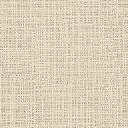 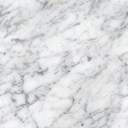 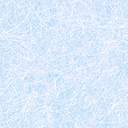 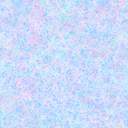 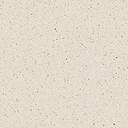 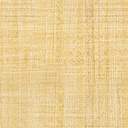 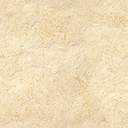 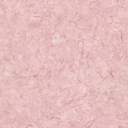 